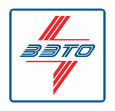 Опросный лист №	на разъединители серии РПВ на напряжения 330, 500кВПочтовый адрес и реквизиты покупателя:Заказчик	код города/телефон	 Факс		Ф.И.О. руководителя предприятия		 Место установки	Разъединители пантографного типа с заземлителем нижней ошиновки. Выпускаются отдельными полюсами. Управление электродвигательным приводом ПД-11.Работоспособность разъединителей обеспечивается в условияхвысота над уровнем моря - не более 1000 м;верхнее рабочее значение температуры окружающего воздуха - плюс 40°С;нижнее рабочее значение температуры окружающего воздуха - минус 60°С;скорость ветра не более 40 м/с без гололеда и не более 15 м/с при гололеде толщиной до 20 мм;сейсмичность местности до 8 баллов по шкале МSK-64.ВСЕ ПОЛЯ ОБЯЗАТЕЛЬНЫ ДЛЯ ЗАПОЛНЕНИЯ!ПараметрыВарианты исполненияЗначение заказа1Номинальное / Наибольшее рабочее напряжение, кВ330кВ / 363кВ1Номинальное / Наибольшее рабочее напряжение, кВ500кВ / 525кВ2Номинальный ток / Ток термическойстойкости / Ток электродинамической стойкости3150А / 63кА / 160кАV3Номинальное напряжение питанияэлектродвигателя, В230/400 переменное трехфазноеV4Напряжение питания цепей блокировки и дистанционногоуправления электродвигательного привода, В220 постоянное4Напряжение питания цепей блокировки и дистанционногоуправления электродвигательного привода, В110 постоянное (по заказу)5Степень загрязнения изоляции по ГОСТ9920II5Степень загрязнения изоляции по ГОСТ9920III6Наличие выносного блока управления привода (по заказу)трехфазное оперированиеразъединителями и заземлителями с разных выносных блоков6Наличие выносного блока управления привода (по заказу)пофазное оперирование разъединителем и заземлителем с одного выносного блока7	7Наличие обогрева и освещения ввыносныхблоках управленияПо заказу86Дополнительные требования к разъединителю и приводуzДополнительные требования к разъединителю и приводуzДополнительные требования к разъединителю и приводуz9Количество комплектов заказаКоличество комплектов заказа